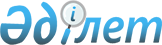 О некоторых вопросах вывоза лука репчатого с территории Республики Казахстан
					
			С истёкшим сроком
			
			
		
					Приказ Министра сельского хозяйства Республики Казахстан от 7 апреля 2023 года № 129. Зарегистрирован в Министерстве юстиции Республики Казахстан 8 апреля 2023 года № 32261. Срок действия приказа - по 28 апреля 2023 года
      Примечание ИЗПИ!
      Срок действия приказа - по 28.04.2023 (п.5 приказа).
      Примечание ИЗПИ!      Действует до 28.04.2023.
      В соответствии с пунктом 2 статьи 17 и пунктом 3 статьи 18 Закона Республики Казахстан "О регулировании торговой деятельности" ПРИКАЗЫВАЮ:
      1. Ввести в срок по 28 апреля 2023 года количественные ограничения (квоты) на вывоз с территории Республики Казахстан в третьи страны и в страны Евразийского экономического союза лука репчатого (код единой товарной номенклатуры внешнеэкономической деятельности Евразийского экономического союза из 0703: 070310) в размере 20 000 (двадцать тысяч) тонн.
      2. Утвердить прилагаемые Правила распределения количественных ограничений (квот).
      3. Департаменту агропродовольственных рынков и переработки сельскохозяйственной продукции Министерства сельского хозяйства Республики Казахстан в установленном законодательством порядке обеспечить:
      1) государственную регистрацию настоящего приказа в Министерстве юстиции Республики Казахстан;
      2) размещение настоящего приказа на интернет-ресурсе Министерства сельского хозяйства Республики Казахстан после его официального опубликования.
      4. Контроль за исполнением настоящего приказа возложить на курирующего вице-министра сельского хозяйства Республики Казахстан.
      5. Настоящий приказ вводится в действие со дня его первого официального опубликования и действует по 28 апреля 2023 года.
      "СОГЛАСОВАН"Министерство финансовРеспублики Казахстан
      "СОГЛАСОВАН"Министерство торговли и интеграцииРеспублики Казахстан
      "СОГЛАСОВАН"Министерство национальной экономикиРеспублики Казахстан Правила распределения количественных ограничений (квот) Глава 1. Общие положения
      1. Настоящие Правила распределения количественных ограничений (квот) (далее – Правила) разработаны в соответствии с пунктом 3 статьи 18 Закона Республики Казахстан "О регулировании торговой деятельности" и определяют порядок распределения количественных ограничений (квот).
      2. В настоящих Правилах применяются следующие понятия:
      1) уполномоченный орган в области развития агропромышленного комплекса (уполномоченный орган) – государственный орган, осуществляющий государственное регулирование в области развития агропромышленного комплекса;
      2) участники внешнеторговой деятельности (далее – заявитель) – осуществляющие внешнеторговую деятельность физические лица, в том числе зарегистрированные в качестве индивидуальных предпринимателей в соответствии с законодательством Республики Казахстан, и юридические лица, созданные в соответствии с законодательством Республики Казахстан, а также организации, не являющиеся юридическими лицами. Глава 2. Порядок распределения количественных ограничений (квот)
      3. Уполномоченный орган не позднее 1 (одного) рабочего дня со дня введения в действие настоящих Правил размещает на интернет-ресурсе уполномоченного органа www.gov.kz объявление о начале распределения квот на вывоз лука репчатого (код единой товарной номенклатуры внешнеэкономической деятельности Евразийского экономического союза 0703: 070310) (далее – товар).
      В объявлении указывается следующая информация: дата и время начала распределения квоты, допустимый лимит на одного заявителя, перечень необходимых документов для получения фитосанитарного сертификата.
      4. После введения в действие настоящих Правил в единой автоматизированной системе управления отраслями агропромышленного комплекса "e-Agriculture" (далее – ИС ЕАСУ) формируется количественный лимит на выдачу фитосанитарных сертификатов на вывоз товаров с территории Республики Казахстан в соответствии с пунктом 5 настоящих Правил.
      5. На весь срок действия квоты устанавливается допустимый лимит для одного заявителя на вывоз товаров, который в совокупности составляет не более 500 (пятьсот) тонн.
      6. Распределение объемов квот на вывоз товаров с территории Республики Казахстан осуществляется в ИС ЕАСУ автоматически при выдаче фитосанитарных сертификатов в соответствии с Правилами по охране территории Республики Казахстан от карантинных объектов и чужеродных видов, утвержденными приказом Министра сельского хозяйства Республики Казахстан от 29 июня 2015 года № 15-08/590 (зарегистрирован в Реестре государственной регистрации нормативных правовых актов № 12032).
      7. Распределение объемов квот на вывоз товара с территории Республики Казахстан осуществляется в ИС ЕАСУ по очередности согласно дате и времени поступления заявлений на получение фитосанитарного сертификата на вывоз подкарантинной продукции за пределы Республики Казахстан.
      8. При перегрузке (формировании) экспортных партий в местах вторичной отгрузки в связи с изменением способа транспортировки, получателя, адреса получателя, места отправления, объем квоты, выданный в местах первоначальной отгрузки, остается неизменным.
      9. Распределение объема квоты на вывоз товара с территории Республики Казахстан между заявителями осуществляется до полного исчерпания объема квоты по товару.
      10. Комитет государственной инспекции в агропромышленном комплексе Министерства сельского хозяйства Республики Казахстан на ежедневной основе размещает на интернет-ресурсе следующую информацию:
      1) количество выданного объема квоты;
      2) доступный объем квоты, подлежащий распределению;
      3) перечень заявителей, получивших квоту на вывоз товара.
      11. Процедура обжалования результатов распределения количественных ограничений (квот) проводится в соответствии с Административным процедурно-процессуальным кодексом Республики Казахстан.
					© 2012. РГП на ПХВ «Институт законодательства и правовой информации Республики Казахстан» Министерства юстиции Республики Казахстан
				
      Министр сельского хозяйстваРеспублики Казахстан

Е. Карашукеев
Утверждены приказом
Министр сельского хозяйства
Республики Казахстан
от 7 апреля 2023 года № 129